Антитабачный закон: ограничение продаж и новые штрафы для продавцовПрезидент РФ подписал закон об ограничении продаж устройств для потребления никотинсодержащей продукции (так называемый «закон о вейпах»). Рассказываем, какие ограничения и запреты вводятся для организаций и ИП, торгующих данными устройствами, и какие штрафы последуют за несоблюдение новых запретов и ограничений.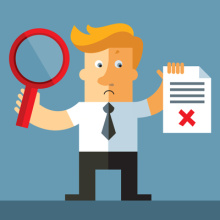 Новые правила продажи вейповФедеральный закон от 28.04.2023 № 178-ФЗ  (Федеральный закон от 28.04.2023 N 178-ФЗ "О внесении изменений в отдельные законодательные акты Российской Федерации) "вводит существенные ограничения и запреты на продажу устройств для потребления никотинсодержащей продукции. Под такими устройствами закон понимает любые электронные и иные приборы, которые используются для получения никотинсодержащего или безникотинового аэрозоля и пара, вдыхаемых потребителем, в том числе, электронные системы доставки никотина и устройства для нагревания табака, а также их составные части и элементы. К ним, в частности, относят электронные сигареты (вейпы), моды, испарители и т.д.Законом устанавливается правило, согласно которому продажа устройств для потребления никотинсодержащей продукции должна осуществляться строго в магазинах и павильонах. Торговля электронными сигаретами будет производиться путем размещения в торговом зале перечня такой продукции с указанием цены без использования каких-либо графических изображений и рисунков. Демонстрация вейпов покупателю в торговом объекте может осуществляться только по его требованию после ознакомления с перечнем продаваемой продукции (новая редакция ст. 19 Федерального закона от 23.02.2013 № 15-ФЗ «Об охране здоровья граждан от воздействия окружающего табачного дыма, последствий потребления табака или потребления никотинсодержащей продукции»).Сама никотинсодержащая продукция с 1 сентября 2023 года не может продаваться ниже минимальной цены, устанавливаемой Правительством РФ (п. 3 ст. 5 Федерального закона от 28.04.2023 № 178-ФЗ).Запреты на продажу вейповС 1 июня 2023 года запрещается розничная торговля устройствами для потребления никотинсодержащей продукции следующими способами:на ярмарках;на выставках;путем развозной и разносной торговли;дистанционным способом продажи;с использованием автоматов.С момента опубликования Федерального закона от 28.04.2023 № 178-ФЗ  введен запрет и на рекламу электронных сигаретУпоминание устройств для потребления никотинсодержащей продукции в информационной продукции, предназначенной для детей, также запрещено. Упоминать вейпы и электронные сигареты в детских передачах, фильмах и мультфильмах без их демонстрации можно исключительно при условии, что при таком упоминании выражается отрицательное и осуждающее отношение к ним и содержится указание на опасность потребления указанной продукции.Новые штрафы для продавцовНарушение новых правил и несоблюдение новых ограничений и запретов, связанных с реализацией устройств для потребления никотинсодержащей продукции, повлекут привлечение торговых компаний (организаций и ИП) и их должностных лиц к административной ответственности по ч. 1 ст. 14.53 КоАП РФ. Данные нарушения грозят наложением административных штрафов в следующих размерах:от 2 000 до 3 000 рублей – для граждан;от 5 000 до 10 000 рублей – для ИП и должностных лиц организаций;от 30 000 до 50 000 рублей – для организаций.Также с 9 мая 2023 года для организаций и ИП  повышенные штрафы за продажу несовершеннолетним табачной продукции, табачных изделий, никотинсодержащей продукции, кальянов и устройств для потребления никотинсодержащей продукции (Федеральный закон от 28.04.2023 № 175-ФЗ). С указанного момента продажа несовершеннолетним сигарет и вейпов будет грозить наложением штрафов в размере (новая редакция ч. 3 ст. 14.53 КоАП РФ):от 40 000 до 60 000 рублей – для граждан (сейчас максимальный штраф 40 000 рублей);от 150 000 до 300 000 рублей – для ИП и должностных лиц организаций (сейчас максимальный штраф 70 000 рублей);от 400 000 до 600 000 рублей – для организаций (сейчас максимальный штраф 300 000 рублей).